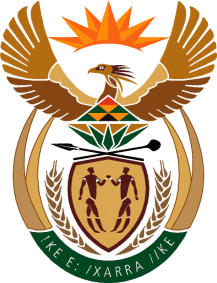 MINISTRY FOR HUMAN SETTLEMENTSREPUBLIC OF SOUTH AFRICANATIONAL ASSEMBLYQUESTION FOR WRITTEN REPLYQUESTION NO.: 3716DATE OF PUBLICATION: 10 NOVEMBER 2017Mr M R Bara (DA) to ask the Minister of Human Settlements:What number of land valuations were commissioned by the National Housing Development Agency for or on behalf of (a) the Limpopo Department of Cooperative Governance, Human Settlements and Traditional Affairs and/or (b) each of the respective municipalities in Limpopo in the (i) 2013-14, (ii) 2014-15, (iii) 2015-16 and (iv) 2016-17 financial years?					         NW4149EREPLY:The information requested by the Honourable Member is provided in the table below:Question NumberMunicipality/ DepartmentNumber of land parcels ValuedNumber of Valuations(a)None00(b)(i) 2013-14None00(b)(ii) 2014-15Greater Tzaneen Municipality46(b)(ii) 2014-15Greater Tubatse36(b)(ii) 2014-15Modimolle13(b)(ii) 2014-15Thabazimbi26(b)(iii) 2015-16Elias Motsoaledi13(b)(iv) 2016-17Ephraim Mogale13(b)(iv) 2016-17Elias Motsoaledi13Total1330